Действие жидкости на погруженное в нее тело. (Физика 7 класс)Цель:Создать условия для осознанного усвоения сущности выталкивающей силы как физической величиныЗадачи:Формирование знаний о выталкивающей силе, умений применять полученные знания для решения качественных задачРазвитие исследовательских умений: ставить цели, наблюдать, анализировать, делать выводыФормирование коммуникативных умений: взаимодействовать в паре, группе, высказывать свою точку зренияРазвитие рефлексивных умений: осуществлять самооценку, соотносить уровень своих знаний с требованиями программы.обучение навыкам самостоятельного получения  новых знаний;формирование сознательной деятельности обучающихся при изучении нового материала;формирование умения наблюдать, анализировать, делать выводы;формирование навыков сотрудничества в процессе совместного познания.Задачи урока:Обучающие:установить механизм возникновения выталкивающей силыустановить, от чего зависит выталкивающая сила вывести формулу для расчета выталкивающая сила.Развивающие:совершенствовать навыки самостоятельной работыформировать умение с достаточной полнотой и точностью выражать свои мыслипродолжить развитие умения работать с физизическими приборамиВоспитывающие:способствовать развитию познавательного интереса к предмету, расширению кругозора обучающихсяразвитие навыков коллективной работы, культуры общения Планируемые результаты:     Личностные:      Проявление: - Эмоционально - ценностного отношения к учебной проблеме; - Творческого отношения к процессу обучения.     -формирование  интереса  к познанию окружающего мира;      - установление значения результатов своей деятельности для удовлетворения жизненных потребностей; Метапредметные:Тип урока комбинированный урок.По дидактической цели: изучение нового материалаПо методу обучения: проблемныйОрганизация образовательного пространства:Ресурсы- лабораторное оборудование: динамометр, стакан с пресной и соленой водой, грузы массой по 100г разного объема, весы;- выход в ресурсы сети Интернет на сайт «Единая коллекция ЦОР» http:// school-collection.edu.ru;- мультимедийный проектор (интерактивная доска)Формы работы- фронтальная- работа в паре- работа в группеМетоды обучения:   частично-поисковый метод  -  эвристическая беседа (состоит из серии взаимосвязанных вопросов, каждый из которых является шагом на пути к решению проблемы),  выполнение обучающимися отдельных шагов поиска; практические (работа с  физическим оборудованием)Формы организации познавательной деятельности: работа в статистической паре; групповая форма, индивидуальная форма работы. Средства обучения: учебник  Пёрышкин А.В. «Физика-7»; мультимедийная презентация; карточки с физическим лото; карточки с тестовым заданием; чаша с водой, теннисный мяч; набор лабораторного оборудования для работы в группах (динамометры, сосуды с водой, раствором соли, тела разной массы и одинакового объёма, тела различного объёма и одинаковой массы, пластилин).Технология изучения темыПриложение 1  Тема урока:_________________ сила	Вес тела в воздухе =Вес тела в воде =Выталкивающая сила =   Приложение 2    Задание для  группы №4 Оборудование: рычжные весы,два одинаковых груза, стакан с чистой водой, стакан с раствором соли.Цель исследования Проверить зависимость выталкивающей силы от плотности жидкостиУказания к работе:Подвесить к весам два одинаковых тела, Добейесь равновесия и погрузите одно тело в чистую вводу, а другое – в насыщенный раствор поваренной соли. Пронаблюдайте  нарушилось ли  равновесие. Сделайте вывод о зависимости выталкивающей силы от плотности жидкости.ВыводЗадача  Вес тела в воздухе 200Н. Определите вес этого тела в воде, если на него действует выталкивающая сила 50 Н.Формула и расчет:Ответ: напишите на стикере           Задание для  группы №1 Оборудование:  рычажные весы, 2 тела одинаковой массы, но разного объема, стаканы с водой, мензуркаЦель исследования  Проверить зависимость выталкивающей силы от объема тела. Указания к работе: Подвесить к весам два тела равной массы, но разного объема ( два цилиндра из алюминия и латуни), Добейтесь  их равновесия, а затем погрузите оба тела в воду. Наблюдайте  нарушилось ли  равновесие.Сделать вывод о зависимости выталкивающей силы от объема тела.ВыводЗадача  Вес тела в воздухе 150Н. Определите вес этого тела в масле, если на него действует выталкивающая сила 30 Н.Формула и расчет :Ответ: напишите на стикере  Задание для  группы №3 Оборудование рычажные весы, 2 тела разной  массы, но одинакового объема, стаканы с водой, мензуркаЦель исследования  Проверить зависимость выталкивающей силы от веса (или массы тела).Указания к работе: Подвесить к весам  два тела одного объема, но разной массы. Добиться их равновесия, а затем погрузить тела в воду.         Наблюдать нарушится ли  равновесие весов.  Сделать вывод о зависимости выталкивающей силы от массы тела.ВыводЗадача  Вес тела в воде 50Н. Определите вес этого тела в воздухе, если на него действует выталкивающая сила 20 Н.Формула и расчет :Ответ: напишите на стикере           Задание для  группы №2 Оборудование рычажные весы, 2 тела одинаковой массы и  одинакового объема, стакан с водой, мензурка с водой.Цель исследования  Проверить зависимость выталкивающей силы от глубины погружения тела в жжидкость. Указания к работе:. Подвесить к весам два тела одинакового объема, Добейтесь их равновесия, погрузите  тела в воду на разную глубину.                                                                          Наблюдайте  нарушилось ли  равновесие. Сделать вывод о зависимости выталкивающей силы от  глубины погружения в жидкость..ВыводЗадача  Вес тела в воде 70 Н. Определите вес этого тела в воздухе, если на него действует выталкивающая сила 30 Н.Формула и расчет:Ответ: напишите на стикереЗадание для  группы №5 Оборудование рычажные весы, 2 тела одинакового объема, но разной формы, стаканы с водой,.Цель исследования  Проверить зависимость выталкивающей силы от формы тела, погруженного  в жидкость. Указания к работе:. Подвесить к весам два одинаковых тела, одинакового объема,но разной формы. Добейтесь их равновесия, погрузите  тела в воду на одну   глубину. Наблюдайте  нарушилось ли  равновесие. Сделать вывод о зависимости выталкивающей силы от  формы тела, погруженного в жидкость .ВыводЗадача  Вес тела в воде 50 Н. Определите вес этого тела в воздухе, если на него действует выталкивающая сила 10 Н.Формула и расчет:Ответ: напишите на стикереПриложение 3     Лист  оценки работы в группе №1Лист  оценки работы в группе №2Лист  оценки работы в группе №5Лист  оценки работы в группе №3Лист  оценки работы в группе №4Приложение 4Качественные вопросы               1. Где больший вес имеют солидные караси, в родном озере или на чужой   сковороде?             2. Почему в недосоленом супе ощипаная курица тонет, а в пересоленом спасается вплавь?    3. Первоклассник  и  десятиклассник  нырнули  в  воду. Кого вода выталкивает сильнее? Почему?   4. В какой воде и почему легче плавать: морской или речной?Познавательные Регулятивные Коммуникативные Предметные Умение:- Вести наблюдение- Анализировать, делать выводы- выделение  и формулировка учебной цели;- структурирование знаний, - произвольное и осознанное построение высказывания в устной форме;Умение:- Планировать действия в соответствии с целью;- Выполнять учебное действие в соответствии с планом.-Оформлять результаты  работы- постановка учебной задачи и планирование  собственной  деятельности  в соответствии с тем, что известно и неизвестно;- осознание качества и уровня усвоения;- прогнозирование результата;- осуществление самоконтроля  и взаимоконтроля.Умение:- Формулировать высказывание;- Согласовывать позиции и находить общее решение;- Адекватно использовать речевые средства для представления результата.- умение вести диалог;- ориентирование на позицию партнёра в общении и взаимодействии;- приходить к общему решению при работе в группе;- умение точно и полно высказывать своё мнение и свои мысли,  учитывая мнение собеседника.- инициативное сотрудничество в поиске и сборе информации     Умение:- измерять выталкивающую силу, используя динамометр;- различать в каких случаях эта сила больше(меньше)- выяснить от чего зависит сила.Этапы урокаВремя Цель Деятельность учителяДеятельность учащихсяПланируемые результаты1.Самоопределение к деятельности5 мин- актуализировать имеющиеся знания, связанные с выталкивающим действием жидкости- мотивировать обучающихся к изучению темыЗдравствуйте ребята! Сегодня мы продолжаем с вами знакомиться с удивительной наукой физикой.Читает:Наша Таня громко плачетУронила в речку мячик.Тише, Танечка, не плачьНе утонет в речке мяч.Задает вопрос: Почему мяч не утонет? Проблема №1 ? Как ее решить?Предлагает обсудить ее в парахПредложите.Фиксирует в виде символов на доске. Наш великий соотечественник М. В. Ломоносов говорил: «Один опыт я ставлю выше, чем тысячу мнений, рожденных только воображением» Поэтому подвергнем экспериментальной проверке все наши гипотезы.  ( слайд 1 )Какое главное условие опыта, эксперимента?Напоминает о соблюдении ТБ при работе с оборудованием.( Проделывает опыт у доски)Анализируют. Исключают неверные ответы, оставляют верный( верные)Предлагает сформулировать тему урока.Вместе выясняют какая более точная.(слайд 2) и записывает на доске.Задание 2: Ответьте  на вопросы: какой прибор имеется у вас  на парте ? Что им измеряют? Что нужно знать про любую силу? Давайте вспомним все о силе тяжести Пример (слайд 3)Предлагает поставить цели урока?Фиксирует в виде схемы на доске.Предлагает пронумеровать цели по степени их важности.Слушают..Обсуждают. Предлагают варианты  решения в том числе -Экспериментом.Опустить мяч в воду и пронаблюдать.Отвечают: техника безопасности.Наблюдают. . Предлагают. Отвечают и формулируют тему урокаДинамометр.Силу.Вспоминают план -характеристику силы.Отвечают. Проговаривают цели, формулируют аспекты изучения силы.Предлагают нумерацию.Личностные: проявление интереса к теме;Предметные: умение описывать наблюдение;Коммуникативные: Формулировать высказывание;- Согласовывать позиции и находить общее решение;- Адекватно использовать речевые средства для представления результата.- умение вести диалог;Регулятивные:Выполнять учебное действие в соответствии с планом.-Оформлять результаты  работы- постановка учебной задачи и планирование  собственной  деятельности  в соответствии с тем, что известно и неизвестно;2.Учебно - познавательная деятельность (изучение нового содержания)20 минНаучить:-  проводить исследования- формулировать определение выталкивающей силы У каждого из вас на столе лежит карта урока. В ходе урока нам предстоит ее заполнить, узнавая все больше о новой силе. Подпишите ее. Запишите тему урока. Ознакомтесь.  Все ли мы указали в цели урока?Работаем по плану. Как же называется сила?Как ее обозначим?Заполните по возможности колонки таблицы. Предлагает попробовать сформулировать определение выталкивающей силе и проговорить его друг другу.Просит прокомментировать: Совпали ли ваши определения?Как проверить верно ли оно?Сравните с моим определением(слайд 4)Куда она направлена?Как проверить?Это один из вариантов. Значит есть и другой.Предлагает посовещаться и предложить другой вариант.Напоминает оТБ.Просит провести опы и проанализировать результат.Просит отдельные пары прокомментировать вывод. Сравнивают  выводы  у других пар.Куда двигалась стрелка прибора при погружении тела в воду?Что это доказывает?Можно ли сказать ,что эта сила направлена против силы тяжести?Тогда в жизни она должна помогать силе тяжести или противодействовать?Как проверить?Соглашается с детьми.Физкультминутка!Чему равна выталкивающая сила?По какой формуле рассчитать выталкивающую силу?Где взять формулу?Запишите результаты опыта в кару.Озвучивает для всех: Определите вес тела в воздухе, потом в воде. Ответьте  на вопросы: Что произошло с весом тела в воде?  Почему так происходит? Делает рисунок на доске, на нем изображает силы, действующие на тело в воде.Вы еще раз доказали, что сила направлена вверх. Молодцы.Записывает формулу на доске.Запишите формулу в карту урока. Назовем ее формула-1.Это наталкивает нас на мысль о том, что  ……Значит цели урока надо подкорректировать.Фиксирует на доске Ф-2?Какой вывод на данном этапе урока можно сделать?Вспомните формулу для расчета давления жидкостей.Записывает на доске.От чего зависит давление?Эти величины присутствуют в формуле?Проблема?: как вы думаете: от чего зависит выталкивающая сила?Учитель записывает все гипотезы на доске в виде таблицы.. Предлагает По количеству гипотез класс разделить  на группы. Если какой-то гипотезы не было выдвинуто, учитель предлагает свою.Задание 4: Используя соответствующее оборудование -проведите исследование для доказательства вашей гипотезы. Заполните карту группы. Консультирует учащихся.Учитель обобщает выводы, Фиксирует на доске в виде таблицы Предлагает в учебнике стр.115 найти формулу-2.Что в ней вам незнакомо?На доске Расписывает Вес тела, массу, получают формулу-2Предлагает сопоставить величины, входящие в формулу с результатами работы групп.Вопрос учителя: Какова причина возникновения выталкивающей силы?Предлагает найти подсказку в учебнике на стр . 115 рис 136.( слайд 5 )Подсказка в ( фрагмент Дрофа-7 кл)Предлагает посмотреть  на слай№  6. Что он демонстрирует?Сделайте вывод . Приведите примеры.Подписывают.Знакомятся. Добавляют.Выталкивающая. Предлагают. Записывают.Проговаривают.Комментируют.Предлагают посмотреть  в учебнике, в интернете и т.д.Сравнивают. Записывают.Вверх.Предлагают взять предмет и, опустить его в воду и посмотреть куда он будет двигаться.Обговаривают.Предлагают: опытным путем.Проводят.Записывают результаты измерений. Делают вывод.Вверх.Сила направлена вверх.Соглашаются с учителем.Противодействует.Опытом. Если бы Она помогала силе тяжести- то любое тело не всплывало бы а тонуло.Предлагают: в учебнике, вывести самим, получить на основе опыта.Обсуждают. Предлагают:Определить вес тела в воздухеВ водеНайти разницу.Выполняют.Уменьшился На тело действует сила, направленная вверх.Записывают в карту .Есть формула -2Мы узнали , что выталкивающая сила действует на всякое погруженное  в жидкость тело ,  численно равна разности веса тела в воздухе и жидкости, направлена вверх.Проговаривают:От плотности жидкости и глубины.Выдвигают гипотезыРазбиваются на группы.Знакомятся. Проводят эксперимент.Записывают.Высказываются все команды, озвучивают выводы.Смотрят. Записывают в карту.Fвыт=gρжVт, т. кFвыт=gmж, т.кFвыт=Рж.Записывают.Рассуждают. 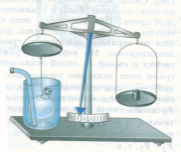 Обсуждают. Отвечают:можно говорить о выталкивающей силе не только в жидкостях, но и в газах.Воздушный шарик.. Регулятивные: уметь планировать  действие в соответствии с целью, выполнять в соответствии с планом, оформлять результаты работы.- прогнозирование результата;- Предметные: измерять выталкивающую силу, используя динамометр; уметь давать определение силы Коммуникативные: уметь выполнять задания в паре, группе; уметь формулировать высказывание.Познавательные:произвольное и осознанное построение высказывания в устной форме.3. Диагностика качества освоения темы15 минНаучить:- применять полученные знания в знакомой и незнакомой ситуацииЗадание 6: Качественные вопросы (слайд7-8)Приложение 4Каждая команда  получила текст задачи. Решите ее.Проверяют. Слайд 9-10Выполняют группой, мотивируют свой выбор, опираясь на полученные знания.ПроверяютВыполняют группой, отвечают, обосновывая свой ответ.Предметные: уметь применять полученные знанияКоммуникативные: уметь формулировать высказываниеРегулятивные:осознание качества и уровня усвоения;- осуществление самоконтроля  и взаимоконтроля4. Рефлексивная деятельность3 минНаучить:- соотносить полученный результат с поставленной целью- оценивать результат своей деятельностиЗадает вопросы: Что нового узнали на уроке?Для человека в жизни это важно?На все ли вопросы мы смогли ответить?Предлагает оценить работу каждого ученика в группе  по критериям. Приложение 3Кому-то можно дополнительно поставить оценку за урок? Предлагает прокомментировать.Отвечают.Оценивают.Предлагают. Комментируют.Личностные:анализировать свою деятельность, оценить результаты своей деятельности5.Д/з: п.48, Приготовить легенду об Архимеде. Сообщение осоленых озерах Алтайского края. Желающим – вывод формулы-21 мин.Консультирует Слайд-11-13ЗаписываютОпределениеОбозначениеПричина возникновенияФормулаВывод формулы 2:Зависит от:НаправлениеФамилия ученикаАктивность во время эксперимента( 1-3 балла)Умение применить знания на практике( 1-3 балла)12345Фамилия ученикаАктивность во время эксперимента( 1-3 балла)Умение применить знания на практике( 1-3 балла)12345Фамилия ученикаАктивность во время эксперимента( 1-3 балла)Умение применить знания на практике( 1-3 балла)12345Фамилия ученикаАктивность во время эксперимента( 1-3 балла)Умение применить знания на практике( 1-3 балла)12345Фамилия ученикаАктивность во время эксперимента( 1-3 балла)Умение применить знания на практике( 1-3 балла)12345